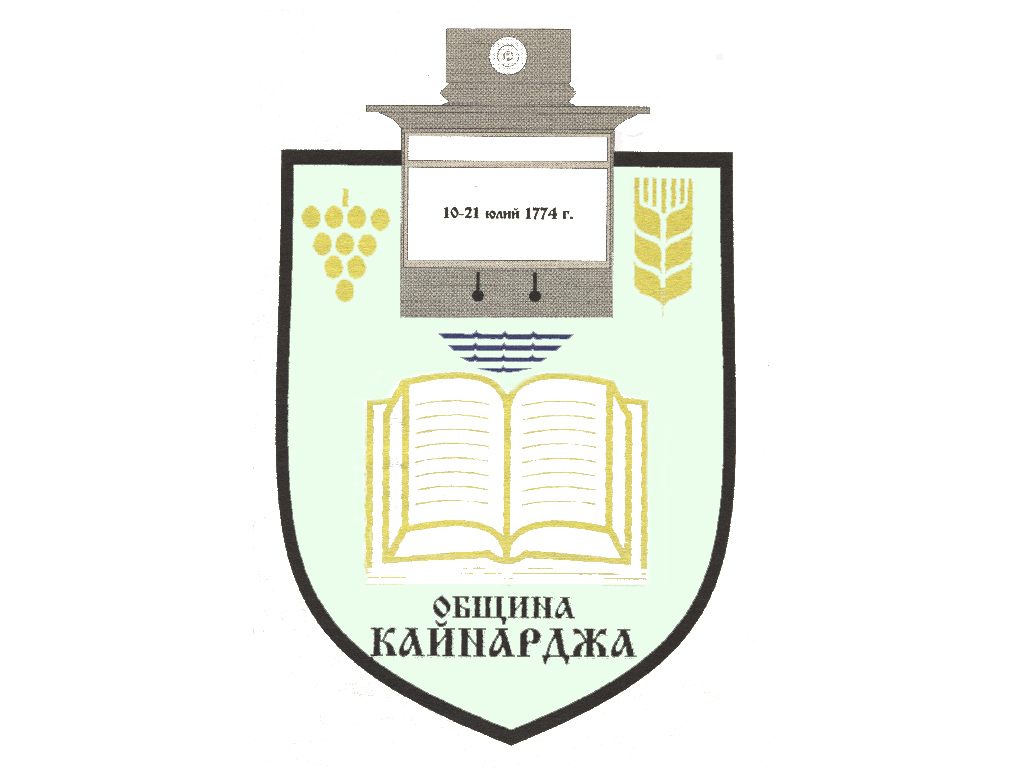 До ……………………………………………………………Гр./с./………………………………………………………обл.СилистраПОКАНА № 32На основание чл.23, ал.4, т.1 от ЗМСМА във връзка с чл.16, ал.1, т.1  от Правилника за организацията и дейността на Общински съвет КайнарджаС В И К В А МНеприсъствено извънредно заседание на Общински съвет Кайнарджа на 19.01.2022 г./ сряда / от 15.00 часа при следнияДНЕВЕН РЕД:1.Прекратяване участието на Община Кайнарджа  в юридическо лице с нестопанска цел   Сдружение „Местна инициативна група –Дулово, Алфатар, Кайнарджа” и прекратяване на участието на община Кайнарджа в управителния съвет Сдружение „Местна инициативна група –Дулово, Алфатар, Кайнарджа”.								Внася: Кмета на общината2.Изказвания и питания.В съответствие с чл.36, т.1 от ЗМСМА и чл.58а от Правилника за организацията и дейността на Общински съвет Кайнарджа Ви заседанието ще се проведе неприсъствено.                                                                              Председател:                                                                                                         / Ивайло Петков /